SRS Summer Camp Volunteer Application Form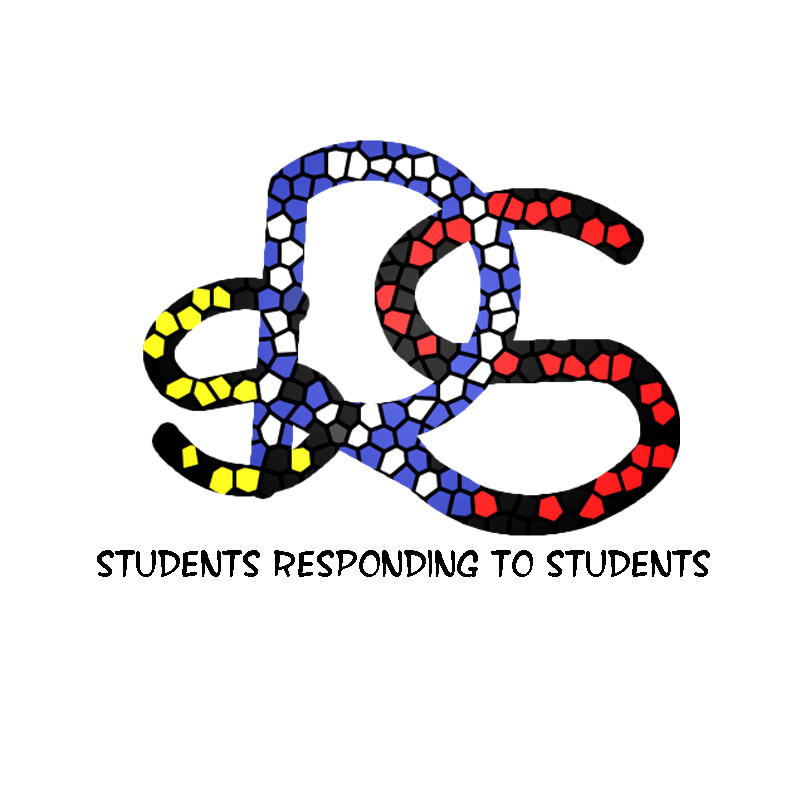 The SRS Summer Camp is a special week-long camp that aims to help campers from the Xiu Long Migrant School to build character, gain leadership skills and enhance oral and written English skills. As part of the volunteering team, you will be collaborating closely with an international team of leaders with diverse skills and experiences in camp coordination and children work. Most of all, you will create many cherished memories along with other volunteers and the children that you will be serving.Camp Dates: July 7-11, 2014Open Volunteer Positions:1 Administrative Director		1-2 Logistics Coordinators1 Financial Coordinator		1 Programs Coordinator5 Station Leaders			5 Group Leaders (with children experience)1-2 Family Time Leaders		1-2 Special Afternoon Activities LeadersPlease complete the form in either English or Chinese. 请用中文或英文填写此表格。Basic DetailsCamp DetailsName (English):中文名字:Nationality:Email Address:Address:Phone 1:Phone 2:Date of birth (dd/mm/yy):Age:Sex (M/F):I am… (choose most appropriate)A studentEmployedUnemployedOtherSchool / Place of employment:Do you have any physical limitations or food allergies we should be aware of?I am certified in First AidI have a driver’s licenseI have access to a car in ShanghaiPosition I am applying for:My second choice:Briefly, describe your reasons for applying for this position.Would you be comfortable playing a leadership role over other volunteers? (Y/N)L = Low, M = Medium, H = HighL = Low, M = Medium, H = HighL = Low, M = Medium, H = HighL = Low, M = Medium, H = HighL = Low, M = Medium, H = HighL = Low, M = Medium, H = HighL = Low, M = Medium, H = HighL = Low, M = Medium, H = HighLanguage 1:SpeakingReadingWritingLanguage 2:SpeakingReadingWritingLanguage 3:SpeakingReadingWritingWhat unique talents and skills can you share with our team?
(i.e. musical or artistic abilities, sports, IT support)In a few words, how would you describe your personality?Briefly describe any previous experience you have working with children from the ages of 6-12.I am most comfortable working with:Age 6-8Age 9-10Age 11-12What excites you the most as you look forward to the SRS Summer camp?Why do you think character education and leadership training are valuable experiences for children?Finally, what is your favorite superhero OR what superpower would you choose to have?  Why?I declare the above information is correct and true.Signature:Date: